АДМИНИСТРАЦИЯ НОВОКРИВОШЕИНСКОГО СЕЛЬСКОГО ПОСЕЛЕНИЯПОСТАНОВЛЕНИЕ25.12.2023                                                                                                               № 166О списании  тепловых сетей от Угольной котельной  и постановке на баланс тепловых сетей от АИТов                В связи с проведением кадастровых работ объектов коммунального хозяйства                 ПОСТАНОВЛЯЮ:                1. Бухгалтерии (главный бухгалтер Дубанос Т.А.) списать с баланса Новокривошеинского сельского поселения объект недвижимости: тепловые сети, расположенные по адресу:   Томская область, Кривошеинский район, с.Новокривошеино, (от Угольной котельной)  ул.Советская, № 1Б, общая протяженность 589,6 м., балансовая стоимость 222569,69, остаточная стоимость -  0  руб., кадастровый номер 70:09:0100015:316, реестровый номер 001:391. Основание: выписка из Единого государственного реестра недвижимости об основных характеристиках и зарегистрированных правах на объект недвижимости от 21.12.2023г., объект снят с кадастрового учета 21.12.2023. (Подотчет специалиста ЖКХ, ГО и ЧС).               2. Поставить на баланс Новокривошеинского сельского поселения: 1)  сооружение коммунального хозяйства, наименование тепловые сети по адресу: Томская область, Кривошеинский район, Новокривошеинское сельское поселение, с.Новокривошеино, от сооружения (АИТ) ул.Советская, № 1в до здания ул.Советская, № 1а, протяженность 53 м., балансовая стоимость - 1 руб., кадастровый номер 70:09:0100015:729. Основание: выписка из Единого государственного реестра недвижимости об основных характеристиках и зарегистрированных правах на объект недвижимости от 21.12.2023г., вид, номер, дата государственной регистрации: собственность муниципального образования Новокривошеинское сельское поселение, 70:09:0100015:729-70/059/2023-1, 21.12.2023. (Подотчет специалиста ЖКХ, ГО и ЧС).2)  сооружение коммунального хозяйства, наименование тепловые сети по адресу: Томская область, Кривошеинский район, Новокривошеинское сельское поселение, с.Новокривошеино, от сооружения (АИТ) ул.Школьная, № 2а до здания ул.Школьная, № 2, протяженность 31 м., балансовая стоимость - 1 руб., кадастровый номер 70:09:0100015:730, Основание: выписка из Единого государственного реестра недвижимости об основных характеристиках и зарегистрированных правах на объект недвижимости от 21.12.2023г., вид, номер, дата государственной регистрации: собственность муниципального образования Новокривошеинское сельское поселение, 70:09:0100015:730-70/059/2023-1, 21.12.2023. (Подотчет специалиста ЖКХ, ГО и ЧС).3)  сооружение коммунального хозяйства, наименование тепловые сети по адресу: Томская область, Кривошеинский район, Новокривошеинское сельское поселение, с.Новокривошеино, от сооружения (АИТ) ул.Калинина, № 14а до здания ул.Калинина, № 14, протяженность 3 м., балансовая стоимость - 1 руб.,  кадастровый номер 70:09:0100015:731. Основание: выписка из Единого государственного реестра недвижимости об основных характеристиках и зарегистрированных правах на объект недвижимости от 21.12.2023г., вид, номер, дата государственной регистрации: собственность муниципального образования Новокривошеинское сельское поселение, 70:09:0100015:731-70/059/2023-1, 21.12.2023. (Подотчет специалиста ЖКХ, ГО и ЧС).                3. Специалисту по муниципальной собственности и земельным ресурсам Фадиной Т.М. внести изменения в Реестр объектов муниципальной собственности.              4. Постановление вступает в силу с даты подписания.                5. Контроль за исполнением настоящего постановления оставляю за собой.Глава Новокривошеинского сельского поселения                           А.О. Саяпин(Глава Администрации)Фадина Тамара Михайловна 83825147433В делоДубанос Т.А.Фадина Т.М.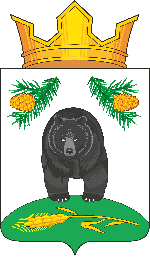 